	В рамках реализации Федерального приоритетного проекта "Формирование комфортной городской среды" и муниципальной программы Формирование современной городской среды на территории Волочаевского сельского поселения Смидовичского муниципального района Еврейской автономной области в 2018-2022 годах, утвержденной постановлением администрации сельского поселения от 04.12.2017 № 182. В сети интернет «ОК» на страницы администрации Волочаевского сельского поселения проводился опрос жителей поселения, какую необходимо территорию благоустроить  в 2019 году по результатам общественного голосования победила общественная территория с. Партизанское (территория за МКУ «ПДК с. Партизанское»), которая включена в муниципальную программу Формирование современной городской среды на территории Волочаевского сельского поселения Смидовичского муниципального района Еврейской автономной области в 2018-2022 годах.	 В 2019 г. были заключены договора на разработку проектно-сметной документации, разработка дизайн - проекта – работы выполнены в полном объеме.С ООО «ДжиДиАй Груп» заключены договора, по которым ведутся следующие виды работ:	-  подготовительные работы: корчевка пней, валка деревьев, погрузо-разгрузочные работы;	- устройство основания под ливневые лотки с решетками;	- земляные работы:  разработка грунта с погрузкой, т.е. снятие плодородного слоя почты;	-  перевозка грунта на места складирования.	Работы выполнятся в установленные сроки до 30.09.2019г.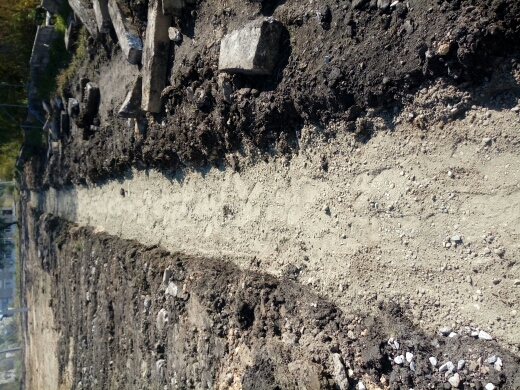 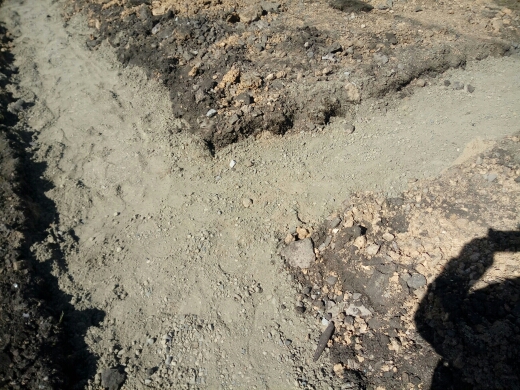 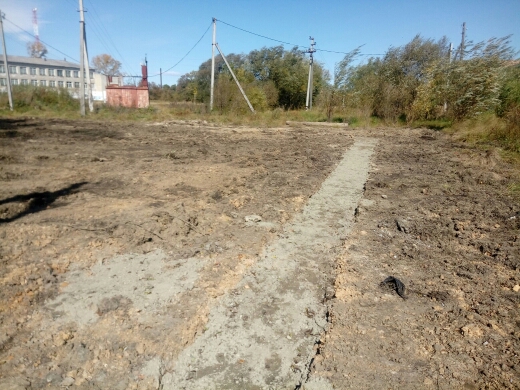 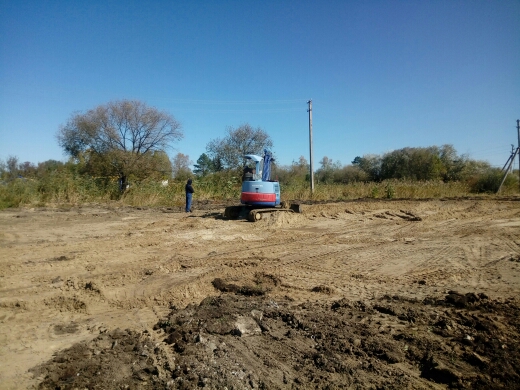 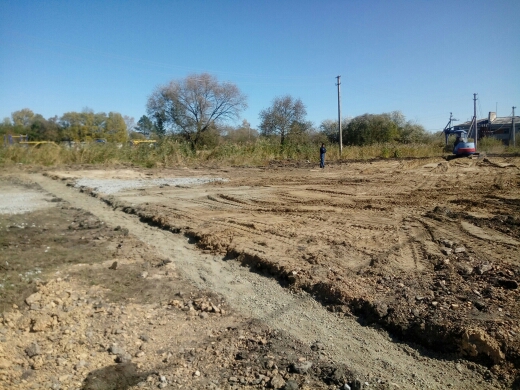 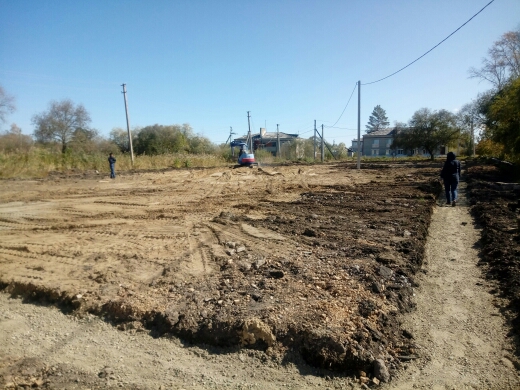 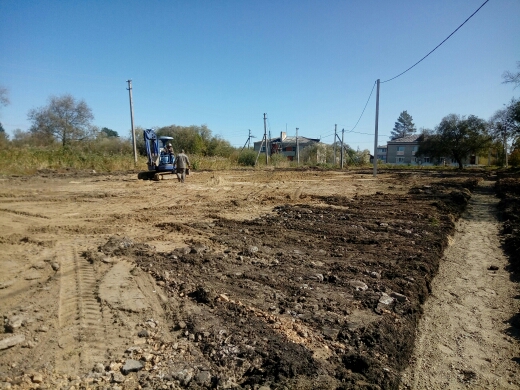 